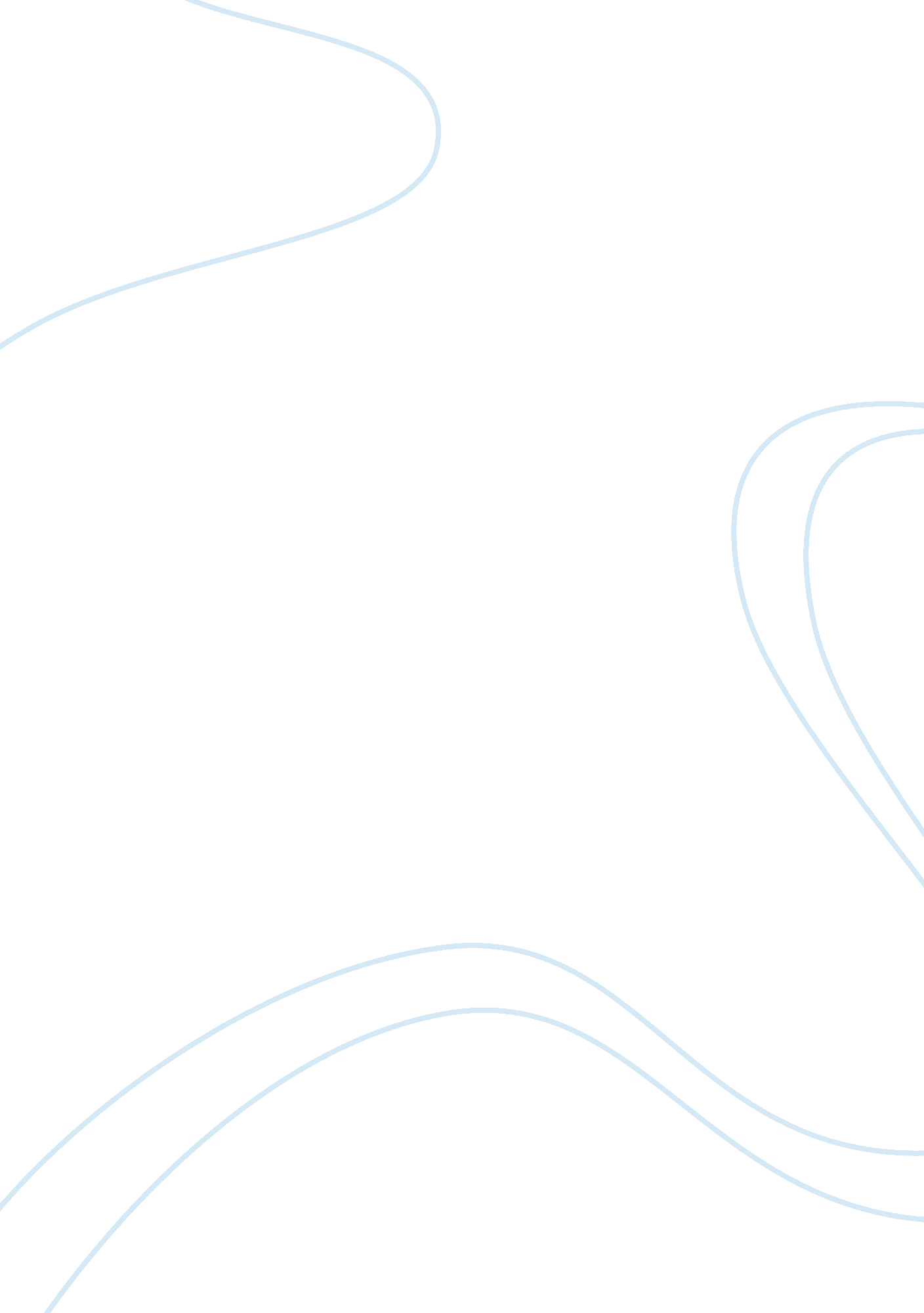 Free movie review about bridget jones diarySociology, Communication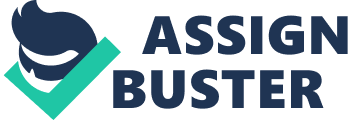 This is the most captivating romantic movie I have watched so far. The movie will take your adrenaline fast leaving you asking for more since it ends in suspense when the two people who have been in hatred ultimately fall for each other. This marks a new beginning for two newly lover birds. This new beginning is marked by Mark giving Bridget a new diary so that she can write nice things about him not the old unspeakable words about his character. This is the climax of the movie that the audience will wish to continue. The movie is full of drama, comedy and betrayal. 
Bridget Jones's Diary is a romantic movie produced by Eric Fellner, Tim Bevan, and Jonathan Cavendish and directed by Sharon Maguire. This is an amusing romantic comedy movie that picks its thematic flow from Helen Fielding's book “ Bridget Jones's Diary”. The movie revolves around three main character i. e. Daniel, mark and Bridget. Bridget is a thirty year old lady who has been lucky in finding love or a partner in life. Due to this loneliness she has result to drinking, overeating, smoking and not choosing the right words when speaking especially to men who she thinks are womanizer. As a result of careless living, she has gain weight; that is not appealing to most men. On the other hand, she has a soft spot for Daniel her boss at the book publishing firm where works (Whelehan et al., 2002). 
However, Bridget life changes drastically when she meets mark (who is a childhood friend whom she preserved as rude) at the New Year party organized by the Bridget’s parents. She happens to overhear a conversation about mark and his mother, where he expressed his displeasure on Bridget. Mark confesses that he does not like Bridget due to her dressing style, smoke habit and poor table manners which combined with heavy drinking. This conversation is a working point for her, where she result to change her life by living a healthy lifestyle and hope to find her good man despite her age. 
Daniel, the boss, noticed the drastic changes in Bridget’s lifestyle and appearance. This prompts him to start flirting with her through emails which cultivate to dinner dates. Through this interaction, she learns more about Daniel and why he does not get along with Mark since the universities days. However, this is a twisted version of the story as she came to learn later. This relation does not last for long because Bridget learned about the Daniel affair with a colleague at work. This has a devastating effect on Bridget’s life where she quit her job and takes on a television job. Surprisingly, mark her worse nightmare comes to her rescue on her new and life. As a result of this, she develops feelings for Mark, but Mark is in a relationship with another lady called Natasha. This disappointed is even made worse when mark announce he is living for New York with Natasha after she confesses her love for him. However, at the end of the movie, he comes back to her which marks the new beginning of their life (Whelehan et al., 2002). 
Bridget has good interpersonal communication skills. This is evident from the way she handles long conversations with Daniel through the emails and in person. It is also seen in the movie when she talks to several characters in the movie. However, her communication is affected by her emotions. She does not choose her words nicely, and this is what makes her seen by many as vulgar. Her profess is communication is seen when she gives a send of speech on mark’s departure that made him change his heart toward her. Additionally, her excellent communications skills are seen at her various endeavors at the television station where she works. Since she speaks her mind, she has earned a lot of friends who even organize a trip to Paris to console her broken heart. Thus, it’s evident that Bridget has a good competence in communication (Beebe et al., 2011) Work cited Beebe, Steven A., et al. Interpersonal communication: Relating to others. Allyn & Bacon, 2011. 
Whelehan, Imelda, ed. Helen Fielding's Bridget Jones's Diary. Bloomsbury Publishing, 2002. 